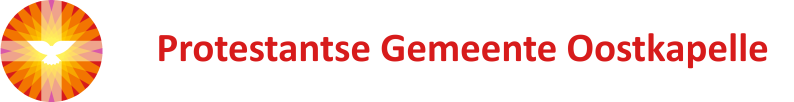 Orde van dienst voor zondagmiddag  16 februari 2020   in de Protestantse Zionskerk te Oostkapelle.Aangepaste bijzondere kerkdienst voor en met mensen met / zonder beperking.   Aanvang: 14.30 uur.Thema:   “Wie helpt mij?”Predikant is ds. Ph.A. Beukenhorst, ouderling van dienst is Maya Scheunhage-Vos. Organist is Alexander Koole. Met muzikale medewerking van de “Followband” onder leiding van Wilbert Schaeffer.    Muziek vooraf door de ‘Followband”Welkom en mededelingen door de ouderling van dienstZingen met orgel:   “Is je deur nog op slot, doe hem open voor God”Aansteken van de PaaskaarsInleiding   /   Bemoediging en groet Stil gebed	Zingen met orgel:   Liedboek 23.b.: strofen 1 en 2Gebed bij de opening van de BijbelZingen met orgel:  “Lees je Bijbel, bid elke dag, dat je groeien mag”Bijbellezing:  Lucas 10, 25  t/m 37  (NBV)  –  Lector: Bram BartZingen met band:   “Ik hef mijn ogen op”  (Opwekking 640)Preek – met afbeeldingen gemaakt door Ad Cornelissen, en geprojecteerd via de beamerZingen met band:   “Nog voor dat je bestond”  (Opwekking 599)Ideeën verzamelen voor de voorbedenDankgebed en voorbedenZingen met band:    “Onze Vader”  (Opwekking 436)Collecte voor de organisatie van de aangepaste bijzondere kerkdienstenTijdens de collecte muziek door de ‘Followband”Is er iemand jarig (geweest) ?  –  ‘Lang zal die leven…’Zingen met orgel:  Tien Gebodenlied – Liedboek 310 (melodie als Psalm 140): strofen 1, 2, 3, 4 en 5Heenzending en zegen   (staande) Staande zingen met orgel:   “Vrede zij U” (bundel ‘Opwekking’, 58)Uitgeleide muziek door de ‘Followband”Ontmoeting met koffie, thee of sap   